				NEWCASTLE MUNICIPALITY			      REQUEST FOR PROPOSALSThe Newcastle Municipality hereby invites service providers for the provision of professional consulting engineering services to submit proposals for the following service, in terms of the Newcastle Municipality’s Supply Chain Management PolicyBid No. A064-2014/15REQUEST FOR PROPOSALS FROM PROFESSIONAL CONSULTING ENGINEERS FOR THE PLANNING AND IMPLEMENTATION OF CAPITAL INFRASTRUCTURE PROJECTS WITHIN NEWCASTLE MUNICIPALITY  Bid documents will be available from the office of the Strategic Executive Director: Budget and Treasury Office, Municipal Civic Centre – Room G30, 37 Murchison Street, Newcastle, 2940 during office hours between 09h00 to 15h00 as from 04 November 2014.A non-refundable document fee of R500 per project/business plan be payable in cash or by bank guaranteed cheque made out in favour of the Newcastle Municipality is required on collection of the Terms of Reference.Banking Details – The Newcastle Municipality, FNB – Acc No: 5314 003 5974, Br Code: 270 324 (the proof of payment must reflect the bid number and bidder’s name as reference. Fax no.: 034 328 7641)Technical enquiries: 	Roads projects - Mr. TH Ndlovu at 034 317 1270			Water projects – Mr. N Ncube at 034 328 3300Compulsory Briefing Session	: 13 November 2014 Venue				: Farmers Hall, Council Chamber’s, Corner of Hardwick and                                                       Allen StreetTime				: 11h00All proposals will be evaluated in two(2) stages and is subject to Preferential Procurement Policy Framework Act, 5/2000 and other applicable legislations STAGE 1 	Involves an evaluation of Functionality for responsive bidders who must score a minimum 		score of 70 out of 100 to qualify for stage 2 evaluation.STAGE 2 	The maximum points for price and preference for the Bids shall be based on the 90/10 			preference point system The bid shall remain valid for 90 days. Completed tender documents complying with the conditions of tender must be sealed and endorsed “Bid No. A064-2014/15 - “PROPOSAL FOR THE PLANNING AND IMPLEMENTATION OF INFRASTRUCTURE PROJECTS WITHIN NEWCASTLE MUNICIPALITY” bearing the name and address of the tenderer at the back of the envelope to be deposited in the official tender box provided in the foyer of Newcastle Municipality – Civic Offices, Murchison Street, Newcastle by no later than 12:00 on 03 December 2014 where tenders will be opened in public.Requirements for sealing, addressing, delivery opening and assessment of tenders are stated in the Tender data.Newcastle Municipality reserves the right to accept any tender or a portion thereof and the lowest tender will not necessarily be accepted.K. MasangeMunicipal ManagerNewcastle Municipality37 Murchison StreetPrivate Bag X6621South Africa2940ItemNo.ROADS PROJECTS WATER PROJECTS1Osizweni B-section access roads –0.5kmAssessment of the entire water network and, replacement of water  pipelines in priority areas: Newcastle CBD,Madadeni & Lennoxton areas 123km2Osizweni Urban access roads –13kmOsizweni water conservation and water demand management project3Madadeni Urban access roads –13kmExtension of Ngagane Water Treatment Works from 120ML/d to 140ML/d4BR10 Road – 1.2kmUpgrading of Braakfontein approximately 5km bulk water pipeline and pump station5Emawozini road – 1.3kmRefurbishment of 22 number of sewer pumpstations6Esididini road - 3KmUpgrading of Osizweni Wastewater Treatment Works from 14.7ML/d to 25ML/d7Widening of Albert Wessels road and bridge – approximately 1.2 kmWater and Sanitation Master Plan8Storm water Master plan and Asset Management Plan 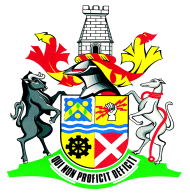 